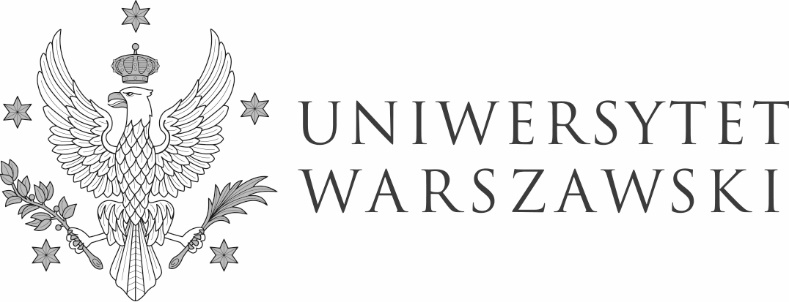 DZP-361/25-62/2022/BP/554                                                                               Warszawa, dnia 24.05.2022 r.Do wszystkich zainteresowanychDotyczy: postępowania o udzielenia zamówienia publicznego prowadzonego w trybie podstawowym  nr DZP-361/25-62/2022 pn.: Przeprowadzenie okresowej kontroli stanu technicznego i przydatności do użytkowania obiektów budowlanych administrowanych przez Biuro Gospodarcze Uniwersytetu Warszawskiego – przeglądy roczne i pięcioletnie w latach 2022 – 2023INFORMACJA O WYBORZE NAJKORZYSTNIEJSZEJ OFERTYZamawiający działając na podstawie art. 253 ust. 2 ustawy Prawo Zamówień Publicznych (t.j. Dz.U. z 2021 r. poz. 1129  z późn. zm.) zwanej dalej „ustawą” informuje, iż w wyniku w/w postępowania dokonał wyboru oferty najkorzystniejszej. Jako najkorzystniejszą wybrano Ofertę nr 4 złożoną przez Wykonawcę JPP Zbigniew Jaśkowski ul. Pułaskiego 1, 38-300 Leżajsk. Uzasadnienie wyboru: Oferta Wykonawcy JPP Zbigniew Jaśkowski nie podlega odrzuceniu i została uznana za najkorzystniejszą na podstawie kryteriów oceny ofert określonych w SWZ. W niniejszym postępowaniu wpłynęły 4 oferty:Ocena ofertZamawiający dokonał oceny punktowej ofert niepodlegających odrzuceniu złożonych w niniejszym postępowaniu zgodnie z zapisami SWZ:W imieniu ZamawiającegoPełnomocnik Rektora ds. zamówień publicznychmgr Piotr SkuberaNumer ofertyWykonawca121PBI Administracja 1 Sp. z o.o. ul. Kutrzeby 16/18, 05-082 Stare Babice2Instal-KOB Urszula Merkler ul. Inżynierska 22, 05-800 Pruszków3AKINT Sp. z o.o. ul. Wiertnicza 143a, 02-952 Warszawa4JPP Zbigniew Jaśkowski ul. Pułaskiego 1, 38-300 LeżajskNrofertyKryteria oceny ofertKryteria oceny ofertPunkty łącznieNrofertyCena bruttoDoświadczenie zawodowePunkty łącznie124,2540,0064,25330,7840,0070,78460,0040,00100,00